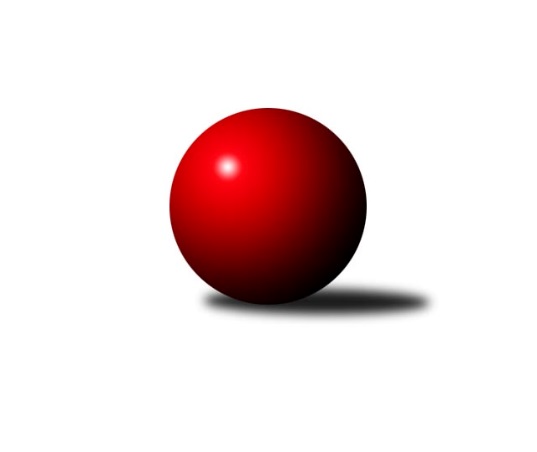 Č.6Ročník 2021/2022	14.10.2021Nejlepšího výkonu v tomto kole: 2647 dosáhlo družstvo: SK Žižkov CMistrovství Prahy 2 2021/2022Výsledky 6. kolaSouhrnný přehled výsledků:TJ Kobylisy C	- AC Sparta B	2:6	2283:2313	4.0:8.0	12.10.SK Meteor D	- KK Konstruktiva D	6:2	2438:2372	8.0:4.0	12.10.SK Uhelné sklady C	- KK Slavoj D	3:5	2358:2388	5.0:7.0	12.10.KK Slavia C	- SK Uhelné sklady D	1:7	2220:2313	5.0:7.0	12.10.SK Žižkov C	- TJ Vršovice B	7.5:0.5	2647:2379	9.0:3.0	13.10.TJ Rudná C	- KK Slavia B	6:2	2491:1961	8.0:4.0	14.10.Tabulka družstev:	1.	SK Žižkov C	6	5	0	1	36.5 : 11.5 	47.0 : 25.0 	 2560	10	2.	SK Uhelné sklady C	5	4	0	1	28.0 : 12.0 	33.5 : 26.5 	 2334	8	3.	TJ Kobylisy C	6	4	0	2	31.0 : 17.0 	43.0 : 29.0 	 2325	8	4.	AC Sparta B	4	3	0	1	17.0 : 15.0 	26.0 : 22.0 	 2379	6	5.	KK Slavoj D	5	3	0	2	23.0 : 17.0 	32.5 : 27.5 	 2402	6	6.	SK Uhelné sklady D	4	2	0	2	18.5 : 13.5 	24.0 : 24.0 	 2217	4	7.	SK Meteor D	4	2	0	2	13.0 : 19.0 	21.0 : 27.0 	 2317	4	8.	TJ Rudná C	5	2	0	3	19.0 : 21.0 	29.0 : 31.0 	 2321	4	9.	TJ Kobylisy B	5	2	0	3	18.0 : 22.0 	31.0 : 29.0 	 2394	4	10.	KK Konstruktiva D	5	2	0	3	15.5 : 24.5 	25.0 : 35.0 	 2393	4	11.	KK Slavia C	5	1	1	3	13.0 : 27.0 	20.5 : 39.5 	 2258	3	12.	TJ Vršovice B	5	1	0	4	15.5 : 24.5 	29.0 : 31.0 	 2360	2	13.	KK Slavia B	5	0	1	4	8.0 : 32.0 	22.5 : 37.5 	 2065	1Podrobné výsledky kola:	 TJ Kobylisy C	2283	2:6	2313	AC Sparta B	Robert Kratochvíl	 	 192 	 205 		397 	 0:2 	 417 	 	201 	 216		Miroslav Viktorin	Pavel Moravec	 	 199 	 208 		407 	 1:1 	 349 	 	203 	 146		Kamila Svobodová	Petr Moravec	 	 180 	 185 		365 	 1:1 	 376 	 	178 	 198		Zdeněk Cepl	Zdeněk Šrot	 	 159 	 180 		339 	 0:2 	 375 	 	173 	 202		Jan Vácha	Josef Mach	 	 172 	 204 		376 	 1:1 	 369 	 	186 	 183		Vít Fikejzl	Michal Matyska	 	 209 	 190 		399 	 1:1 	 427 	 	203 	 224		Jiří Neumajerrozhodčí:  Vedoucí družstevNejlepší výkon utkání: 427 - Jiří Neumajer	 SK Meteor D	2438	6:2	2372	KK Konstruktiva D	Bedřich Bernátek	 	 177 	 219 		396 	 1:1 	 446 	 	229 	 217		Jakub Wrzecionko	Miroslav Šostý	 	 192 	 216 		408 	 1:1 	 375 	 	193 	 182		Magdaléna Jakešová	Richard Sekerák	 	 216 	 211 		427 	 2:0 	 404 	 	203 	 201		Jiří Čihák	Vladimír Dvořák	 	 196 	 200 		396 	 2:0 	 352 	 	178 	 174		Tomáš Eštók	Michael Šepič	 	 220 	 173 		393 	 1:1 	 372 	 	194 	 178		Zdenka Cachová	Zdeněk Boháč	 	 212 	 206 		418 	 1:1 	 423 	 	195 	 228		Šarlota Smutnározhodčí:  Vedoucí družstevNejlepší výkon utkání: 446 - Jakub Wrzecionko	 SK Uhelné sklady C	2358	3:5	2388	KK Slavoj D	Olga Brožová	 	 178 	 174 		352 	 0:2 	 377 	 	189 	 188		Kateřina Holanová	Dana Školová	 	 191 	 210 		401 	 0:2 	 445 	 	221 	 224		Roman Hrdlička	Jiří Bendl	 	 213 	 216 		429 	 1:1 	 422 	 	219 	 203		Vladimír Jahelka	Eva Kozáková	 	 164 	 206 		370 	 1:1 	 354 	 	170 	 184		Blanka Koubová	Miloš Endrle	 	 193 	 191 		384 	 1:1 	 396 	 	192 	 204		Hana Zdražilová	Miloslav Dušek	 	 219 	 203 		422 	 2:0 	 394 	 	201 	 193		Karel Ballišrozhodčí:  Vedoucí družstevNejlepší výkon utkání: 445 - Roman Hrdlička	 KK Slavia C	2220	1:7	2313	SK Uhelné sklady D	Nikola Zuzánková	 	 198 	 207 		405 	 2:0 	 372 	 	191 	 181		Daniela Daňková	Jiří Sládek	 	 199 	 177 		376 	 1:1 	 388 	 	198 	 190		Jiří Kuděj	Jan Rabenseifner	 	 190 	 186 		376 	 1:1 	 379 	 	203 	 176		Jitka Kudějová	Tomáš Rybka	 	 160 	 183 		343 	 1:1 	 355 	 	189 	 166		Vlasta Nováková	Michal Vorlíček	 	 209 	 171 		380 	 0:2 	 432 	 	220 	 212		Jana Dušková	Lidmila Fořtová	 	 163 	 177 		340 	 0:2 	 387 	 	183 	 204		Stanislava Sábovározhodčí: vedoucí družstevNejlepší výkon utkání: 432 - Jana Dušková	 SK Žižkov C	2647	7.5:0.5	2379	TJ Vršovice B	Petr Opatovský	 	 185 	 220 		405 	 1:1 	 405 	 	201 	 204		Karel Wolf	Vladislav Škrabal	 	 225 	 251 		476 	 2:0 	 398 	 	200 	 198		Karel Svitavský	Tomáš Pokorný	 	 218 	 219 		437 	 2:0 	 401 	 	199 	 202		Václav Papež	Tomáš Herman	 	 192 	 222 		414 	 1:1 	 383 	 	202 	 181		Vladimír Strnad	Hana Křemenová	 	 241 	 228 		469 	 2:0 	 350 	 	176 	 174		Jaroslav Havránek	Pavel Váňa	 	 225 	 221 		446 	 1:1 	 442 	 	213 	 229		Josef Hladíkrozhodčí:  Vedoucí družstevNejlepší výkon utkání: 476 - Vladislav Škrabal	 TJ Rudná C	2491	6:2	1961	KK Slavia B	Irena Prokůpková	 	 224 	 217 		441 	 0:2 	 476 	 	229 	 247		Milan Mareš	Anna Novotná	 	 203 	 204 		407 	 2:0 	 347 	 	181 	 166		Jan Kryda	Štěpán Fatka	 	 194 	 185 		379 	 0:2 	 414 	 	209 	 205		Michal Kocan	Marek Dvořák	 	 229 	 215 		444 	 2:0 	 405 	 	196 	 209		Milan Mareš st.	Jan Klégr	 	 211 	 188 		399 	 2:0 	 319 	 	132 	 187		Jiří Kryda ml.	Jarmila Zimáková	 	 216 	 205 		421 	 2:0 	 0 	 	0 	 0		nikdo nenastoupilrozhodčí: Jarmila ZimákováNejlepší výkon utkání: 476 - Milan MarešPořadí jednotlivců:	jméno hráče	družstvo	celkem	plné	dorážka	chyby	poměr kuž.	Maximum	1.	Hana Křemenová 	SK Žižkov C	444.58	310.9	133.7	5.3	4/4	(472)	2.	Tomáš Pokorný 	SK Žižkov C	441.33	307.0	134.3	8.8	3/4	(465)	3.	Pavel Váňa 	SK Žižkov C	441.17	297.6	143.6	5.4	4/4	(465)	4.	Tomáš Kazimour 	SK Žižkov C	440.75	313.3	127.5	6.4	4/4	(457)	5.	Josef Hladík 	TJ Vršovice B	437.88	299.8	138.1	7.4	4/4	(453)	6.	Milan Mareš 	KK Slavia B	434.78	299.8	135.0	6.7	3/3	(476)	7.	Miloslav Dušek 	SK Uhelné sklady C	429.50	290.6	138.9	3.1	2/2	(486)	8.	Miroslav Viktorin 	AC Sparta B	424.83	301.5	123.3	6.5	3/3	(478)	9.	Vojtěch Vojtíšek 	TJ Kobylisy B	423.00	290.1	132.9	5.3	3/3	(441)	10.	Roman Hrdlička 	KK Slavoj D	421.38	291.8	129.6	5.5	4/4	(458)	11.	Jiří Sládek 	KK Slavia C	420.25	288.9	131.4	4.3	4/4	(442)	12.	Michal Kocan 	KK Slavia B	419.33	297.3	122.0	6.8	3/3	(441)	13.	Marián Kováč 	TJ Kobylisy B	417.89	293.3	124.6	12.8	3/3	(450)	14.	Vladislav Škrabal 	SK Žižkov C	417.33	296.2	121.1	9.0	3/4	(476)	15.	Karel Wolf 	TJ Vršovice B	414.63	289.3	125.4	5.0	4/4	(438)	16.	Šarlota Smutná 	KK Konstruktiva D	414.33	287.7	126.7	10.3	3/4	(436)	17.	Václav Císař 	TJ Kobylisy B	414.17	285.2	129.0	7.3	3/3	(447)	18.	Josef Kocan 	KK Slavia B	412.00	282.5	129.5	8.0	2/3	(442)	19.	Vladimír Strnad 	TJ Vršovice B	410.50	281.3	129.3	9.1	4/4	(451)	20.	Jiří Čihák 	KK Konstruktiva D	409.63	289.4	120.3	6.8	4/4	(448)	21.	Jiří Bendl 	SK Uhelné sklady C	408.00	281.8	126.3	4.9	2/2	(453)	22.	Irena Prokůpková 	TJ Rudná C	408.00	285.8	122.2	7.0	2/3	(450)	23.	Hana Zdražilová 	KK Slavoj D	407.50	294.2	113.3	8.5	3/4	(428)	24.	Jiří Neumajer 	AC Sparta B	406.83	285.5	121.3	7.8	3/3	(433)	25.	Kateřina Holanová 	KK Slavoj D	406.75	278.0	128.8	3.6	4/4	(472)	26.	Marek Dvořák 	TJ Rudná C	405.89	281.4	124.4	8.9	3/3	(444)	27.	Karel Balliš 	KK Slavoj D	405.00	290.5	114.5	10.5	4/4	(429)	28.	Pavel Moravec 	TJ Kobylisy C	404.50	278.2	126.3	5.3	3/3	(412)	29.	Jarmila Zimáková 	TJ Rudná C	400.78	271.2	129.6	5.9	3/3	(458)	30.	Václav Papež 	TJ Vršovice B	400.75	288.3	112.5	9.3	4/4	(421)	31.	Zdeněk Boháč 	SK Meteor D	400.33	280.7	119.7	8.0	3/3	(418)	32.	Stanislava Sábová 	SK Uhelné sklady D	398.25	269.5	128.8	4.0	2/3	(414)	33.	Tomáš Herman 	SK Žižkov C	397.67	283.8	113.9	8.2	4/4	(439)	34.	Zdeněk Šrot 	TJ Kobylisy C	396.67	282.3	114.4	10.3	3/3	(416)	35.	Zdeněk Cepl 	AC Sparta B	395.17	282.2	113.0	10.3	3/3	(423)	36.	Zdenka Cachová 	KK Konstruktiva D	394.50	285.8	108.7	13.2	3/4	(446)	37.	Jan Klégr 	TJ Rudná C	393.33	285.0	108.3	11.5	3/3	(419)	38.	Miroslav Šostý 	SK Meteor D	392.33	289.2	103.2	13.5	3/3	(414)	39.	Michal Kliment 	TJ Kobylisy B	391.83	272.2	119.7	9.5	2/3	(417)	40.	Karel Erben 	TJ Kobylisy B	391.78	292.1	99.7	12.4	3/3	(422)	41.	Michal Matyska 	TJ Kobylisy C	391.25	272.3	119.0	9.1	3/3	(414)	42.	Eva Kozáková 	SK Uhelné sklady C	391.13	274.1	117.0	7.8	2/2	(409)	43.	Milan Mareš  st.	KK Slavia B	390.22	277.2	113.0	11.1	3/3	(405)	44.	Nikola Zuzánková 	KK Slavia C	390.00	281.6	108.4	7.6	4/4	(407)	45.	Jan Vácha 	AC Sparta B	390.00	285.2	104.8	9.3	3/3	(415)	46.	Vít Fikejzl 	AC Sparta B	387.83	275.7	112.2	10.8	3/3	(429)	47.	Jaroslav Krčma 	TJ Kobylisy B	387.67	279.3	108.3	11.3	3/3	(415)	48.	Vladimír Dvořák 	SK Meteor D	386.00	276.3	109.7	10.2	3/3	(414)	49.	Dana Školová 	SK Uhelné sklady C	385.88	284.9	101.0	9.4	2/2	(407)	50.	Richard Sekerák 	SK Meteor D	385.67	278.0	107.7	10.8	3/3	(427)	51.	Štěpán Fatka 	TJ Rudná C	385.11	262.6	122.6	10.1	3/3	(429)	52.	Magdaléna Jakešová 	KK Konstruktiva D	385.00	284.3	100.8	12.3	4/4	(401)	53.	Jana Dušková 	SK Uhelné sklady D	384.17	279.2	105.0	9.0	3/3	(432)	54.	Jitka Kudějová 	SK Uhelné sklady D	380.83	271.5	109.3	7.8	3/3	(403)	55.	Bedřich Bernátek 	SK Meteor D	380.17	280.7	99.5	16.2	3/3	(437)	56.	Miloš Endrle 	SK Uhelné sklady C	379.33	270.7	108.7	13.5	2/2	(415)	57.	Blanka Koubová 	KK Slavoj D	378.50	271.9	106.6	8.9	4/4	(414)	58.	Petr Moravec 	TJ Kobylisy C	378.44	264.4	114.0	9.3	3/3	(394)	59.	Jan Kryda 	KK Slavia B	376.83	269.8	107.0	10.3	3/3	(394)	60.	Jan Pozner 	SK Meteor D	376.67	288.0	88.7	13.3	3/3	(390)	61.	Josef Mach 	TJ Kobylisy C	376.56	279.1	97.4	10.3	3/3	(414)	62.	Tomáš Rybka 	KK Slavia C	376.38	272.8	103.6	11.9	4/4	(410)	63.	Kamila Svobodová 	AC Sparta B	374.67	270.3	104.3	12.8	3/3	(397)	64.	Jan Nowak 	TJ Kobylisy C	374.00	276.3	97.8	10.0	2/3	(390)	65.	Jan Váňa 	KK Konstruktiva D	369.83	277.0	92.8	15.5	3/4	(398)	66.	Daniela Daňková 	SK Uhelné sklady D	366.67	263.3	103.3	12.3	3/3	(372)	67.	Jaroslav Havránek 	TJ Vršovice B	365.33	280.0	85.3	16.3	3/4	(383)	68.	Jiří Kuděj 	SK Uhelné sklady D	362.50	254.5	108.0	8.2	3/3	(402)	69.	Lidmila Fořtová 	KK Slavia C	358.50	259.9	98.6	10.9	4/4	(379)	70.	Michal Vorlíček 	KK Slavia C	356.00	255.7	100.3	14.0	3/4	(380)	71.	Vlasta Nováková 	SK Uhelné sklady D	352.00	261.3	90.7	12.3	3/3	(377)	72.	Barbora Slunečková 	TJ Rudná C	338.00	255.0	83.0	15.5	2/3	(352)	73.	Josef Císař 	TJ Kobylisy B	334.50	256.0	78.5	23.0	2/3	(341)	74.	Jiří Kryda  ml.	KK Slavia B	295.50	217.0	78.5	21.2	2/3	(319)	75.	Jiří Kryda  st.	KK Slavia B	236.00	179.0	57.0	11.0	2/3	(259)		Jaroslav Pleticha  ml.	KK Konstruktiva D	456.25	311.8	144.5	4.0	2/4	(459)		Jakub Wrzecionko 	KK Konstruktiva D	446.00	299.0	147.0	1.0	1/4	(446)		Bohumír Musil 	KK Konstruktiva D	426.00	295.0	131.0	5.0	2/4	(437)		Miroslav Klabík 	TJ Vršovice B	424.00	291.0	133.0	7.0	1/4	(424)		Vladimír Jahelka 	KK Slavoj D	421.00	284.5	136.5	5.5	2/4	(422)		Petr Opatovský 	SK Žižkov C	418.50	291.5	127.0	8.5	2/4	(432)		Markéta Březinová 	TJ Kobylisy B	418.00	292.0	126.0	5.0	1/3	(418)		Markéta Baťková 	KK Slavoj D	414.00	291.0	123.0	10.0	2/4	(446)		Luboš Polák 	TJ Vršovice B	414.00	310.0	104.0	6.0	1/4	(414)		Robert Kratochvíl 	TJ Kobylisy C	400.75	288.5	112.3	7.3	1/3	(410)		Hana Poláčková 	TJ Rudná C	396.00	285.0	111.0	10.0	1/3	(396)		Anna Novotná 	TJ Rudná C	394.00	277.0	117.0	7.7	1/3	(407)		Michael Šepič 	SK Meteor D	390.50	269.0	121.5	8.0	1/3	(393)		Karel Svitavský 	TJ Vršovice B	389.50	277.5	112.0	12.5	2/4	(398)		Karel Bernat 	KK Slavia C	389.00	266.0	123.0	7.0	1/4	(389)		Zbyněk Lébl 	KK Konstruktiva D	389.00	277.0	112.0	8.0	1/4	(389)		Jindra Kafková 	SK Uhelné sklady D	387.00	272.0	115.0	10.0	1/3	(387)		Jiří Váňa 	SK Žižkov C	374.00	286.0	88.0	17.5	2/4	(379)		Jaroslav Klíma 	SK Uhelné sklady D	371.00	259.0	112.0	9.0	1/3	(371)		Přemysl Jonák 	KK Slavia C	371.00	270.0	101.0	14.0	1/4	(371)		Anna Nowaková 	TJ Kobylisy C	369.00	262.0	107.0	9.0	1/3	(369)		Olga Brožová 	SK Uhelné sklady C	359.67	260.0	99.7	11.7	1/2	(376)		Jan Šipl 	KK Slavoj D	359.00	262.0	97.0	14.0	1/4	(359)		Jan Rabenseifner 	KK Slavia C	356.75	255.5	101.3	12.3	2/4	(376)		Tomáš Eštók 	KK Konstruktiva D	351.50	276.5	75.0	16.5	2/4	(352)		Jiří Budil 	SK Uhelné sklady C	349.00	249.0	100.0	13.5	1/2	(372)		Michal Fořt 	KK Slavia C	343.50	245.5	98.0	12.0	2/4	(376)		Daniel Kulhánek 	KK Slavoj D	341.00	253.0	88.0	13.0	1/4	(341)		Zdeněk Mora 	TJ Rudná C	325.00	256.0	69.0	20.0	1/3	(325)		Jaroslav Bělohlávek 	TJ Vršovice B	319.00	243.0	76.0	17.0	1/4	(319)		Petr Štich 	SK Uhelné sklady D	310.00	225.0	85.0	13.0	1/3	(310)		Jaromír Deák 	TJ Kobylisy B	268.00	198.0	70.0	21.0	1/3	(268)		 		139.00	139.0	0.0	0.0	1/0	(139)Sportovně technické informace:Starty náhradníků:registrační číslo	jméno a příjmení 	datum startu 	družstvo	číslo startu19701	Jakub Wrzecionko	12.10.2021	KK Konstruktiva D	1x
Hráči dopsaní na soupisku:registrační číslo	jméno a příjmení 	datum startu 	družstvo	Program dalšího kola:7. kolo18.10.2021	po	17:00	AC Sparta B - KK Konstruktiva D (dohrávka z 3. kola)				AC Sparta B - -- volný los --	19.10.2021	út	17:00	TJ Kobylisy B - SK Uhelné sklady C	19.10.2021	út	17:30	SK Uhelné sklady D - SK Žižkov C	19.10.2021	út	17:30	KK Slavia B - SK Meteor D	21.10.2021	čt	17:30	KK Slavoj D - TJ Rudná C	21.10.2021	čt	17:30	TJ Vršovice B - TJ Kobylisy C	21.10.2021	čt	19:00	KK Konstruktiva D - KK Slavia C	Nejlepší šestka kola - absolutněNejlepší šestka kola - absolutněNejlepší šestka kola - absolutněNejlepší šestka kola - absolutněNejlepší šestka kola - dle průměru kuželenNejlepší šestka kola - dle průměru kuželenNejlepší šestka kola - dle průměru kuželenNejlepší šestka kola - dle průměru kuželenNejlepší šestka kola - dle průměru kuželenPočetJménoNázev týmuVýkonPočetJménoNázev týmuPrůměr (%)Výkon2xVladislav ŠkrabalŽižkov C4762xMilan MarešSl. Praha B119.044761xMilan MarešSl. Praha B4761xRoman HrdličkaSlavoj D114.444453xHana KřemenováŽižkov C4691xJiří NeumajerSparta B112.254273xPavel VáňaŽižkov C4461xVladislav ŠkrabalŽižkov C111.464761xJakub WrzecionkoKonstruktiva D4461xMarek DvořákRudná C111.044442xRoman HrdličkaSlavoj D4451xJana DuškováUS D110.58432